Formularz – opis punktu POI w aplikacji (POI - miejsce zaplanowane na spacerze, którego nie ma w aplikacji)Formularz – opis punktu POI w aplikacji (POI - miejsce zaplanowane na spacerze, którego nie ma w aplikacji)NazwaMaksymalnie 50 znaków.Sklep w Powidzku Opis miejsca/obiektuMaksymalnie 400 znaków.W ofercie sklepu są artykuły codziennego użytku, w przystępnej cenie. Rodzaj kategoriiDo jakiej kategorii można przypisać punkt POI np. obiekt turystyczny, obiekt przyrodniczy, restauracja, hotel, łowisko, dla aktywnych, dla rodzin z dziećmi, miejsce dostępne publicznie itp.Sklep, miejsce dostępne publicznie Współrzędne geograficzneMożna pobrać z Google Maps51,44191816,966221Zdjęcie miejsca/obiektuZdjęcie stanowi okładkę propozycji, która wyświetla się po wejściu w punkt POI na aplikacji. Format: JPG. Min. rozmiar 1440x960. Maksymalnie 500KB.Wklej zdjęcie poglądowe oraz link do pobrania zdjęcia w lepszej jakości.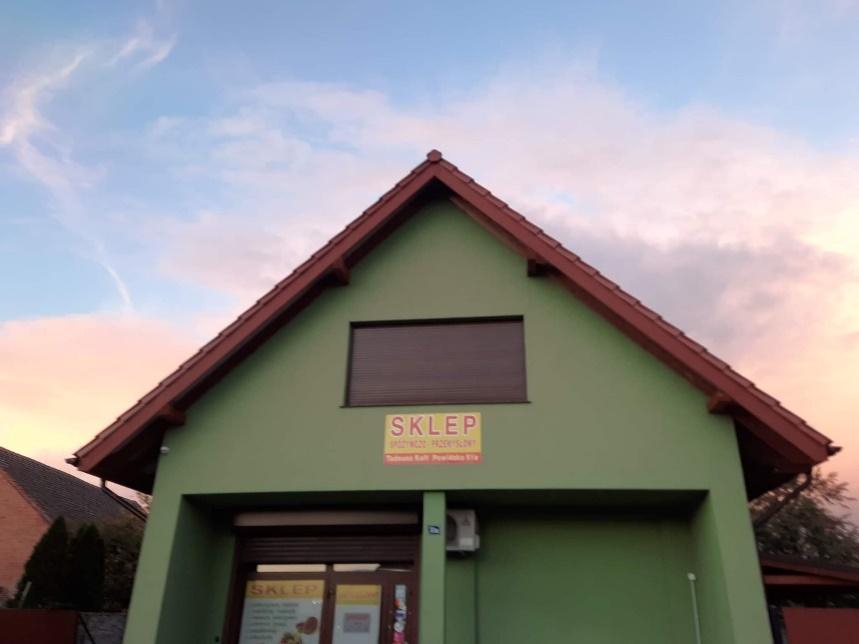 Godziny otwarcia miejsca/obiektuWpisz godziny lub nie dotyczyPoniedziałek-Sobota07:00 - 21:00Niedziela12:00 - 18:00Udogodnienia przy miejscu/obiekcie – jeśli dotyczyMaksymalnie 150 znaków.Np. dostępny dla osób 
z niepełnosprawnością, miejsce przyjazne dla zwierząt, WiFi, bezpłatny parking, plac zabaw.Bezpłatny parkingDane adresoweDane adresoweUlica z numeremPowidzko 50aKod pocztowy55-140MiejscowośćPowidzkoGminaŻmigródDane kontaktoweDane kontaktoweE-mail kontaktowyTelefon kontaktowy713852882Strona internetowahttps://www.pkt.pl/firma/kolt-tadeusz-przedsiebiorstwo-handlowo-uslugowe-3158803